ESTADOS PRESUPUESTARIOS POR DEPENDENCIA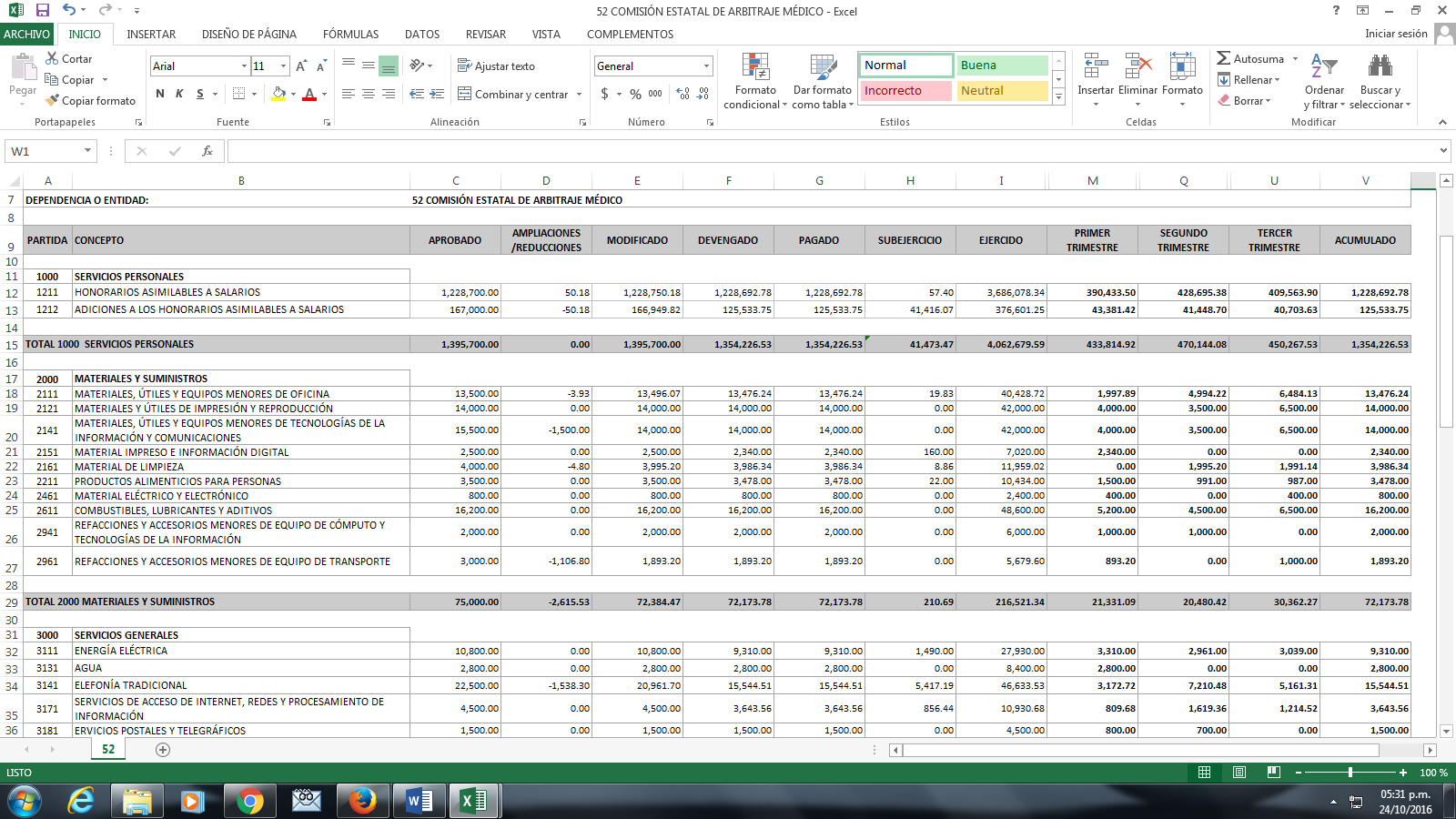 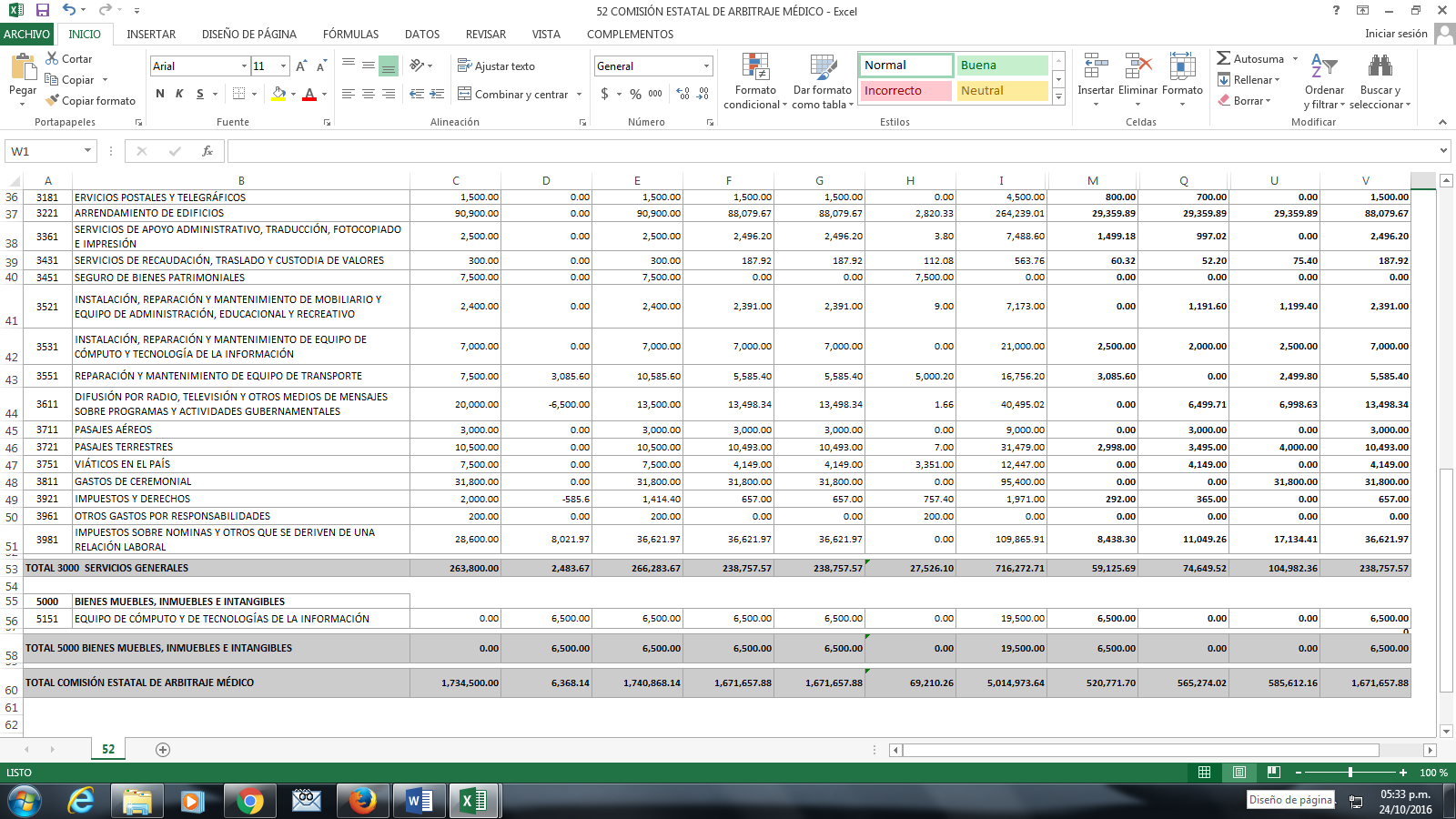 